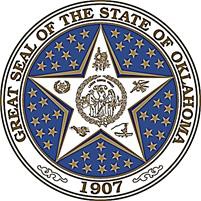 Commission for Educational Quality and Accountability (CEQA) REGULAR MEETING AGENDAWednesday, October 19, 2022 1:30 P.M.5th Floor Conference Room840 Research Pkwy, OKC, OK 73104The Commission for Educational Quality & Accountability may take action on any agenda item.Call to Order: Secretary Ryan Walters, CEQA ChairIntroduction of Commission Members and Roll Call: Ms. Ashley Poole, OEQA Administrative SpecialistWelcome: Ms. Renee Launey-Rodolf, OEQA Interim Executive DirectorApproval of Minutes: August 17th, 2022, CEQA Regular Meeting – Secretary Ryan Walters, CEQA ChairDiscussion:  Proposed Permanent Rule Changes – Ms. Renee Launey-Rodolf, OEQA Interim Executive DirectorPresentation and Discussion – P12 Transfer Audits – Mr. David Kurt, OEQA Senior CoordinatorProgram UpdatesNew BusinessAnnouncementsAdjournmentPlease call the Office of Educational Quality and Accountability (405) 522-5399 if you need special accommodations.Office of Educational Quality & Accountability  840 Research Parkway-Suite 455, OKC, OK 73104  (405) 522-5399